Centro de Cursos de Capacitação da Juventude (CCJ)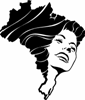 Rua Bispo Eugênio Demazenod  463-A, 1º Andar 03206-040 Vila AlpinaSão Paulo, SPTel/fax:    (11) 2917 1425 Fax/tel:   (11) 2317 2505 (residência/escritório)Tel:         (11) 99649 6858 (celular)Homepage: www.ccj.org.brE-mail:        jorgeboran@gmail.comSão Paulo, 5 Janeiro 2018Caros delegados da PJ, reunidos no 12º ENPJ no Rio, Branco, Acre, nos dias 7 a 14 de 2018.  Desejo que vocês tenham um grande encontro onde vão se reabastecer no poço da mística que deste o início, em 2015, de uma PJ organizada em nível nacional que sempre levou diferentes gerações de jovens a se engajarem na construção de uma Igreja renovada e um outro mundo possível. As gerações entram e saem, mas há uma corrente de transformação que permaneça. Entendemos que o tema do bem viver que inspira o encontro está presente não somente nas culturas indígenas, mas também no coração do ser humano, em todas as gerações. É o sonho que está presente no coração de todo jovem e bem que não podemos aceitar passivamente o sofrimento de enormes setores do povo causada pela ditadura do capital financeira. O Evangelho nos adverte que temos que escolher entre o Deus de Jesus Cristo ou o Deus dinheiro. Há semelhança entre a proposta do bem viver das culturas indígenas e a proposta de Jesus Crista do Reino de Deus, que começa aqui e continua na eternidade.  “Eu vim para que todas tenham vida, e a vida em abundancia” (Jo 10.10).Você vai ter que dar orientações que leva em conta os dois espaços, que segundo Vaticano II, os jovens da PJ se encontram: 1. O espaço da “Igreja olhando para dentro”, as paroquias e comunidades onde se encontram os milhares de grupos de jovens que necessitam de um espaço para celebrar sua fé, um espaço de formação para abrir seus horizontes e um espaço de acompanhamento dos grupos, dos líderes e dos iniciantes. 2. O espaço da “Igreja olhando para fora” que o Papa Francisco chama de Igreja em Saída, que é o espaço de formação e acompanhamento dos militantes que se engajam nos movimentos sociais e nas missões populares. Não é fácil manter um pé em cada espaço. Trata se do desafio da formação integral. Para andar precisamos de duas pernas. Para voar precisamos de duas asas.  Fazer o contrário é cair numa das três absolutizações, reduzindo a PJ a uma clinica psicológica, a um partido politico ou um grupo espiritualista. Vocês como delegados têm o desafio de iniciar uma nova onda de crescimento da PJ em todo Brasil. A PJ não pode morrer, porque se morrer, morre um modelo da Igreja que não pode morrer. Um grande abraço fraterno, do companheiro de viagem, de muitos anos.Jorge Boran CSSpCCJPublicação em 2018